さいふせんえんおかねとけいハンカチリュックかさランドセルティッシュてぶくろめがねマスクぼうしあかしろぼうしネクタイマフラーくつサンダルながぐつげた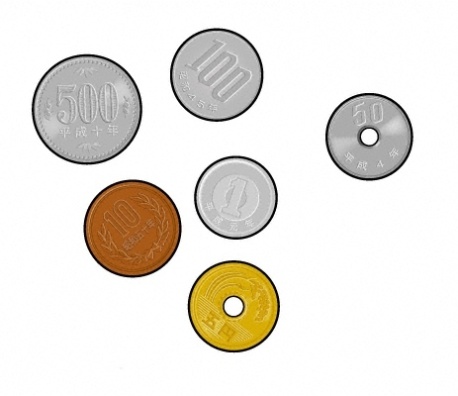 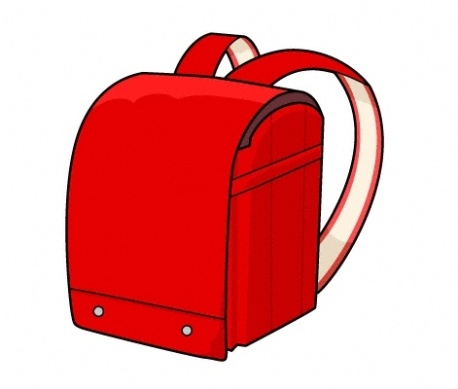 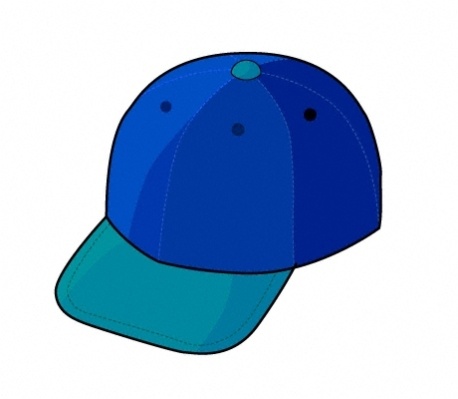 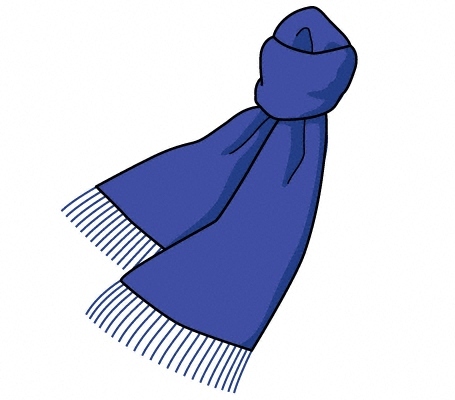 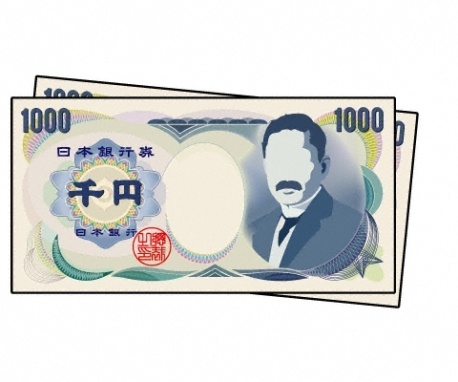 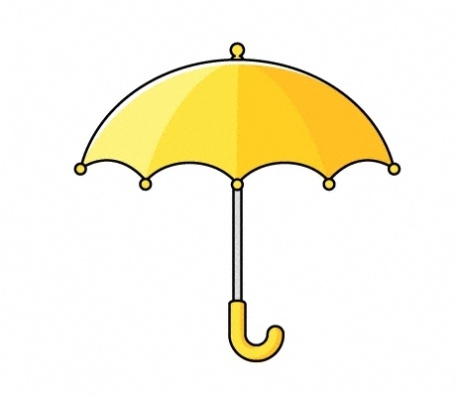 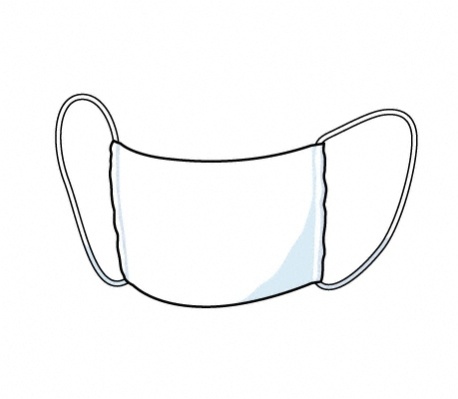 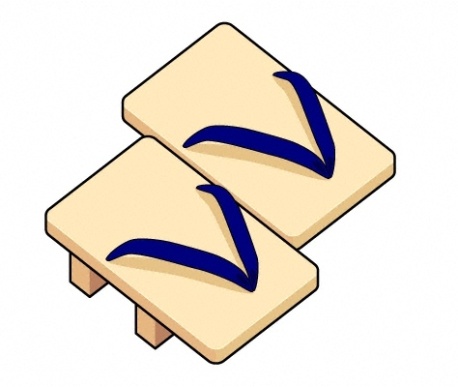 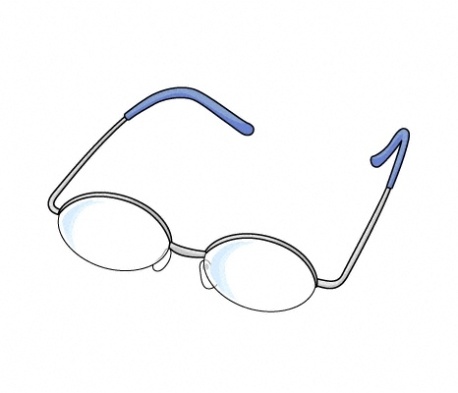 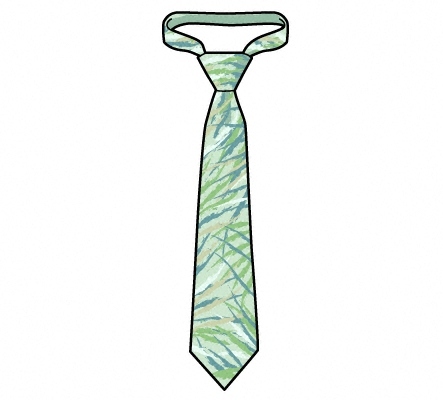 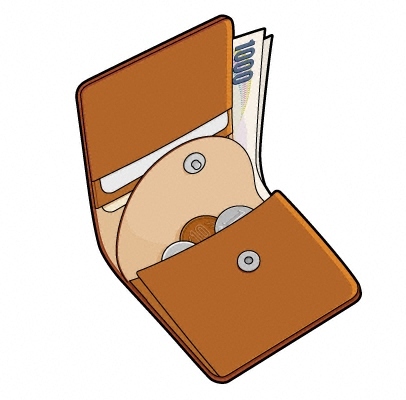 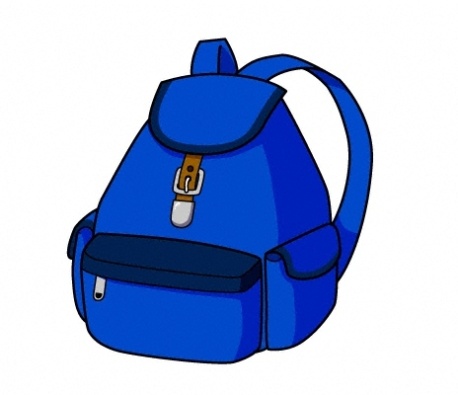 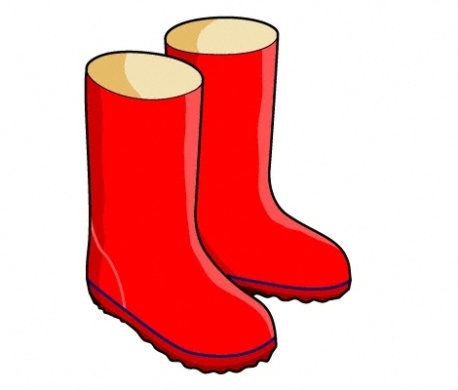 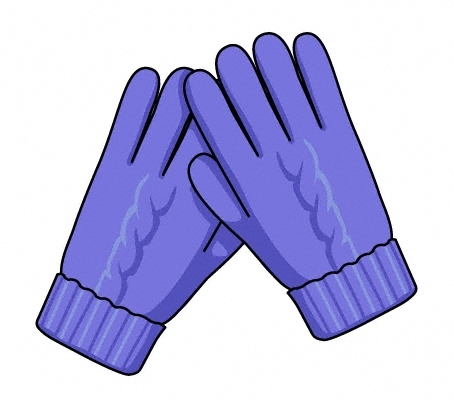 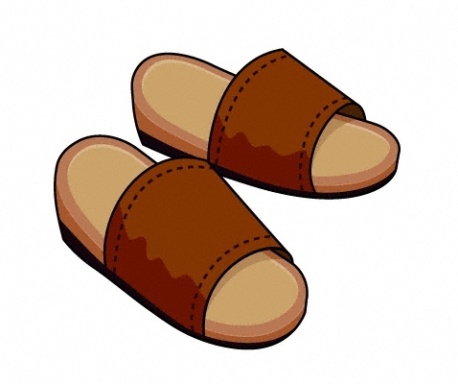 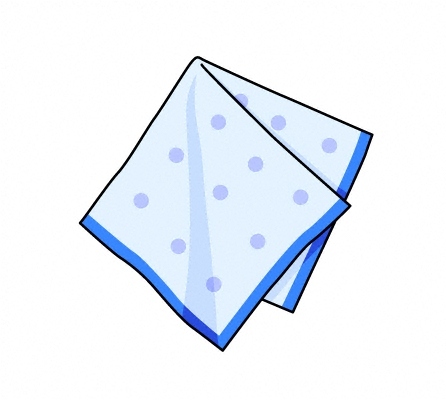 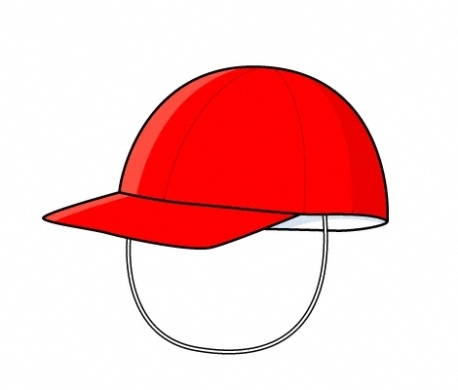 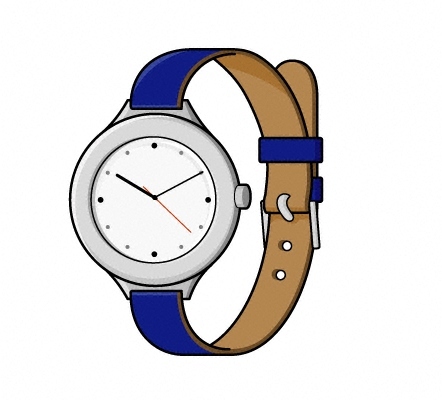 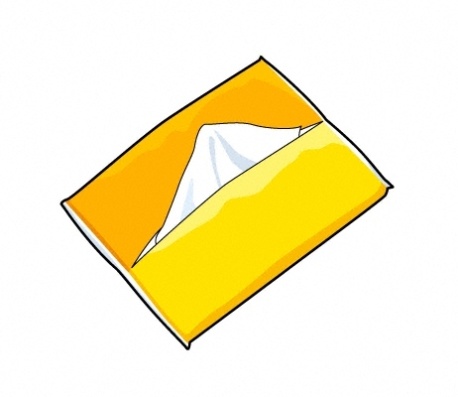 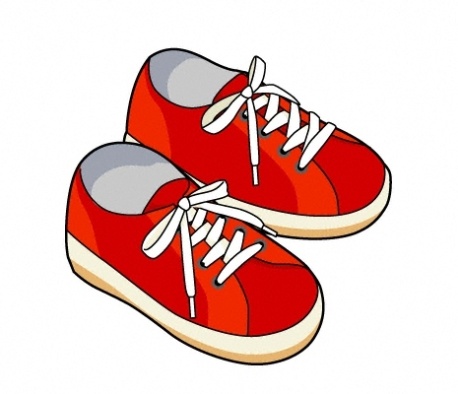 